gma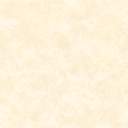 